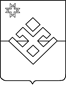 ПОСТАНОВЛЕНИЕАдминистрации муниципального образования «Бурановское»       От 23 января 2020 года                 с.Яган -Докья                                    № 5                                                    Об утверждении плана работы Администрации муниципального образования «Бурановское»на 2020 год  Руководствуясь Уставом муниципального образования «Бурановское» Администрация муниципального образования «Бурановское» ПОСТАНОВЛЯЕТ:   1. Утвердить план работы Администрации муниципального образования «Бурановское» на 2020 год.                 2.  Контроль за исполнением настоящего постановления оставляю за собой.Глава муниципального образования«Бурановское»                                                                                 Н.В.Девятова                                                                                                 Утвержден                                                                                                Постановлением Администрации                                                                                           муниципального образования                                                                                              «Бурановское» № 5  от  22.01.2020г. ПЛАНработы администрации муниципального образования «Бурановское» на 2020 год               Руководствуясь Федеральным Законом от 6 октября 2003 года   № 131-ФЗ  «Об общих принципах организации местного самоуправления в Российской Федерации и Уставом муниципального образования «Бурановское» Администрация муниципального образования ставит перед собой  следующие основные задачи:1. Укрепление законности правопорядка на территории муниципального   образования.2. Улучшение санитарно-профилактических работ среди населения, благоустройство населенных пунктов и производственных объектов. 3. Улучшение   исполнительской  дисциплины, системы  контроля  над    выполнением  принятых решений.6. Способствовать  обеспечению  пожарной   безопасности  на территории муниципального образования. 4. Создание благоприятных  условий для развития  социально-культурных учреждений. 5.Реализация плана мероприятий по подготовке и празднованию 75-ой годовщины Победы в Великой Отечественной войне 1941-1945 г.г..6.Реализация плана мероприятий в рамках проводимого Года памяти и славы в Российской Федерации.№ п/пМероприятияМероприятияСрокиОтветственные1.2234IПодготовить проекты муниципальных  правовых  актов по вопросам местного значения главы муниципального образования «Бурановское»,  Администрации муниципального образования «Бурановское»,   Совета депутатов муниципального образования «Бурановское»Подготовить проекты муниципальных  правовых  актов по вопросам местного значения главы муниципального образования «Бурановское»,  Администрации муниципального образования «Бурановское»,   Совета депутатов муниципального образования «Бурановское»в течение годаглава муниципального образования «Бурановское»,специалист  Администрации муниципального образованияIIРассмотреть  на заседаниях координационного Совета  муниципального образования «Бурановское» следующие вопросы: Рассмотреть  на заседаниях координационного Совета  муниципального образования «Бурановское» следующие вопросы: Рассмотреть  на заседаниях координационного Совета  муниципального образования «Бурановское» следующие вопросы: Рассмотреть  на заседаниях координационного Совета  муниципального образования «Бурановское» следующие вопросы: 1О подготовке команды на  районные зимние сельские спортивные игры.О подготовке команды на  районные зимние сельские спортивные игры.январьглава муниципального образования и руководители учреждений культуры идиректора школ2об обеспечении безопасности людей на водных объектах -крещенские купанияоб обеспечении безопасности людей на водных объектах -крещенские купания18-19.01.2020 годаглава муниципального образования, специалисты администрации, члены ДПК3О проведении  «Дня Защитника Отечества».О проведении  «Масленицы» и   международного Дня 8 мартаО проведении  «Дня Защитника Отечества».О проведении  «Масленицы» и   международного Дня 8 мартафевральглава муниципального образования и руководители учреждений культуры 4отчет по муниципальному заданию культура за 2019 годотчет по муниципальному заданию культура за 2019 годиюльдекабрьзаведующие культуры5О мероприятиях по очистке крыш жилых домов, зданий , сооружений от снега и наледиО мероприятиях по очистке крыш жилых домов, зданий , сооружений от снега и наледиянварь-апрельГлава МО , руководители предприятии и учреждении, старшие по домам6 Работа с неблагополучными семьями, посещение семей на дому Работа с неблагополучными семьями, посещение семей на домуВ течении годаглава муниципального образования,зам. по воспит. работе школ, женсовета, участ. уполн. полиции7работа по реализации федеральных, республиканских, районных программ и проектов на территории муниципального образованияработа по реализации федеральных, республиканских, районных программ и проектов на территории муниципального образованияв течении годаглава муниципального образования, специалисты администрации8Об утверждении отчета о проделанной работе библиотекарей муниципального образования «Бурановское» Об утверждении отчета о проделанной работе библиотекарей муниципального образования «Бурановское» июльдекабрьБиблиотекари 9О подготовке к паводкуО подготовке к паводкуМарт-апрельглава муниципального образования, старосты,директор по производству ГУП УР «Ордена Ленина племзавод им. 10 лет УАССР»10О временном ограничении проезда автотранспорта в период весеннего паводкаО временном ограничении проезда автотранспорта в период весеннего паводкаапрельГлава МО , старосты11О подготовке сходов граждан по вопросам благоустройства и пожарной безопасностиО подготовке сходов граждан по вопросам благоустройства и пожарной безопасностиМарт- апрельглава муниципального образования12О мероприятиях, посвященных 75-ой годовщине Победы в Великой Отечественной войне 1941-1945 г.г.О мероприятиях, посвященных 75-ой годовщине Победы в Великой Отечественной войне 1941-1945 г.г.по особому плануглава муниципального образования,руководители учреждений культуры и народного образования 13О ходе подготовки  ГУП УР «Ордена Ленина племзавод им. 10 лет УАССР»  весенним полевым работамО ходе подготовки  ГУП УР «Ордена Ленина племзавод им. 10 лет УАССР»  весенним полевым работамапрельдиректор по производству  ГУП УР «Ордена Ленина племзавод им. 10 лет УАССР»14Проведение заседании координационного советаПроведение заседании координационного советараз в месяц в течении годаглава МО15Об организации летнего отдыха детей  Об организации летнего отдыха детей  майглава муниципального образования,руководители учреждений  народного образования 16О подготовке команды для участия на  районных летних сельских спортивных играхО подготовке команды для участия на  районных летних сельских спортивных играхмайглава муниципального образования, методист по спорту17о профилактике заболевании среди домашних животных, о вакцинации домашних животныхо профилактике заболевании среди домашних животных, о вакцинации домашних животных1 раз в кварталветеринарная служба18О подготовке школ к новому учебному годуО подготовке школ к новому учебному годуиюльдиректора школ19О ходе реализации плана мероприятий по санитарной очистке и противопожарной безопасности на территории поселения( благоустройство населенных пунктов, проведение субботников:на кладбищах с. Бураново и д. Пуро-Можга, на роднике с. Яган-Докья, с. БурановоО ходе реализации плана мероприятий по санитарной очистке и противопожарной безопасности на территории поселения( благоустройство населенных пунктов, проведение субботников:на кладбищах с. Бураново и д. Пуро-Можга, на роднике с. Яган-Докья, с. Бурановоиюльглава муниципального образования,руководители учреждений культуры и народного образования старосты, уличкомы20Озеленение возле обелисков, стелыОзеленение возле обелисков, стелыапрель-октябрьклубные работники, администрация МО21О всеобщей диспансеризации взрослого населенияО всеобщей диспансеризации взрослого населенияиюльВрач ,фельдшера ФАП22О развитии физической культуры и спорта в муниципальном  образовании и о проведении Дня физкультурникаО развитии физической культуры и спорта в муниципальном  образовании и о проведении Дня физкультурникаиюльглава муниципального образования,руководители учреждений культуры и народного образования 23 О работе сельской клубов   О работе сельской клубов  июльдекабрьзаведующие клубов24 Подготовка к отопительному сезону, ремонт водопроводных сетей Подготовка к отопительному сезону, ремонт водопроводных сетейИюль-августМУП «Управляющая компания в ЖКХ»25О подготовке команды для участия в осеннем кроссеО подготовке команды для участия в осеннем кроссесентябрьглава муниципального образования,руководители учреждений культуры и народного образования 26О подготовке к проведению Дня пожилыхО подготовке к проведению Дня пожилыхсентябрьглава муниципального образования,совет ветеранов27 О ходе выполнения плана по вводу жилья в эксплуатацию индивидуальными застройщиками поселения О ходе выполнения плана по вводу жилья в эксплуатацию индивидуальными застройщиками поселенияВ течении годаглава  муниципального образования 28О работе администрации с недоимщиками по налогамО работе администрации с недоимщиками по налогамв течении годаспециалисты администрации29О подготовке праздника к Дню материО подготовке праздника к Дню материоктябрьглава муниципального образования,руководители учреждений культуры 30Об итогах работы молодежи в муниципальном образованииОб итогах работы молодежи в муниципальном образованиидекабрь глава муниципального образования,руководители учреждений культуры и народного образования,  член молодежного парламента31Обеспечение первичных мер пожарной безопасности в границах населенных пунктов муниципального образования:проведение рейдов, раздача памятокОбеспечение первичных мер пожарной безопасности в границах населенных пунктов муниципального образования:проведение рейдов, раздача памятокв течении годаглава муниципального образованиячлены ДПК32Изготовление и установка знаков и аншлагов в местах запрещенных для купанияИзготовление и установка знаков и аншлагов в местах запрещенных для купанияв течении годаглава муниципального образованиячлены ДПК33О подготовке к Новогодним праздникамО подготовке к Новогодним праздникамНоябрь- декабрьглава муниципального образования,руководители учреждений культуры и народного образования  1Приём жителейв течение годав течение годаглава муниципального образования,специалисты 2Организация работы координационного совета при главе администрации муниципального образованияв течение годав течение года глава муниципального образования,руководители учреждений культуры и народного образования  3Рассмотрение  обращения гражданв течение годав течение годаглава муниципального образования, специалисты4Помощь  в организации всеобщей диспансеризации взрослого населенияв течение годав течение годаглава муниципального образования, специалисты5 Выполнение плана ввода жилья в эксплуатацию индивидуальными застройщикамив течение годав течение годаглава муниципального образования, специалисты6Работа с осужденными по выполнению обязательных-общественно полезных работ на территории муниципального образования «Бурановское»в течение года в течение года глава муниципального образования, специалисты7Обновление информации, новостного блока, размещение официальных документов на сайте муниципального образованияв течение годав течение годаспециалисты                     8Подворный обход по населенным пунктам Ноябрь-декабрьНоябрь-декабрьСпециалисты МО9Оказание муниципальных и государственных услугв течение годав течение годаглава муниципального образования, специалисты10Подготовка базы данных для присвоения почётных званий «Дочь Малопургинского района», «За верность отцовскому долгу», почётного знака Удмуртской Республики  «Родительская слава»в течении годав течении годаглава муниципального образованияспециалисты11Составление годовых и квартальных отчетов по работе администрации МО:-статотчеты (о численности населения, о поголовье скота и птицы ф.№14, приложение к ф.№ 14, сведения об объектах инфраструктуры МО ф.№ 1-МО, сведения о предоставлении жилых помещений гражданам ф.№ 4-жилфонд,сведения об использовании информационных и коммуникационных технологий и производстве вычислительной техники, программного обеспечения и оказания услуг в этих сферах-ф.№ 3-информ. Отчет о состоянии первичного воинского учета.в течение годав течение годаглава муниципального образования, специалисты,инспектор по учету и бронированию военнообязанных12Разработка, утверждение планов работы администрации муниципального образования, учреждений .декабрьдекабрьглава муниципального образования, руководители учреждений и общественных формирований 13Участие на районных мероприятияхпо графикупо графикуглава муниципального образования,руководители учреждений культуры и народного образования  14.Организация работы и проведение мероприятий совета ветеранов(по плану работы совета ветеранов)в течение годав течение годаглава муниципального образования, председатели Совета ветеранов15.Контроль за соблюдением правил торговли торгующими организациями на территории  муниципального образованияв течение годав течение годаглава муниципального образования, старосты16.Проведение профилактических мероприятий в области пожарной безопасности, проверки готовности противопожарного водоснабжения и обработка документов предварительного планированияв течение годав течение годаглава муниципального образования, администрация, старосты17.Проведение собраний и сходов с жителями во всех населенных пунктахне реже 2-х раз в годне реже 2-х раз в годдепутаты  поселениястаростыглава муниципального образования18.Работа с многодетными, малообеспеченными семьями из группы риска. Совместная работа  с отделом социального обеспечения по работе с одинокими пенсионерами, посещение пенсионеров на дому с целью изучения их жизненных условий, оказание адресной материальной помощив течение годав течение годаглава муниципального образования, администрация, совет ветеранов, директора  МОУ СОШ, ДПД, старосты, ОНД19.Оказание содействия в работе общественных организаций (Женсовет, Совет ветеранов)в течение годав течение годаглава муниципального образования, администрация20Оказание содействия работникам культуры  в проведении обширных культурно- массовых мероприятий на территории муниципального образования.в течение годав течение годаглава муниципального образования, администрация21Согласование на предоставление земельных участков для ИЖС  в муниципальном образованиив течение годав течение годаглава муниципального образования22Контроль за обеспечением водой населения муниципального образованияв течение годав течение годаглава муниципального образования, староста23Помощь в организации отлова  бродячих собакв течение годав течение годастаросты, глава муниципального образования24Вопросы гражданской обороны, чрезвычайных ситуаций и пожарной безопасностив течение годав течение годастаросты глава муниципального образования, администрация25Оформление стендов профилактические мероприятия по предотвращению несчастных случаев на водных объектах заведующие библиотек1Принятие участия в сборе и вывозе ТКО от населенияв течение годав течение годаглава муниципального образования, старосты2Приведение улично-дорожной сети в нормативное состояние  (на основания решения Совета депутатов муниципального образования)по  мере поступления денежных средствпо  мере поступления денежных средствглава муниципального образования, депутаты МО3Благоустройство территории муниципального образования  –субботники. апрель - май,сентябрь - октябрьапрель - май,сентябрь - октябрьглава муниципального образованиядепутаты, старосты, старшие по домам4Организация очистки водоспусков прудов от снега и мусора с. Яган-Докья-донный спуск Бурановского прудамарт- апрельмарт- апрельГлава МО, директор ГУП УР «Ордена Ленина племзавод им. 10 лет УАССР»5Организация очистки водосточных труб на улицах от снега март- апрельмарт- апрельГлава МО,уличкомыстаросты деревень6Ограничение проезда по улицам в период весенней и осенней распутицыапрель- майоктябрь- ноябрьапрель- майоктябрь- ноябрьглава муниципального образования, старосты,7Организация субботников по благоустройству и очистке территории апрель- майапрель- майруководители учреждений,старосты, уличкомы, старшие по домам8Зимнее содержание автомобильных дорог местного значения в границах населенных пунктов муниципального образованияянварь-апрельноябрь-декабрьянварь-апрельноябрь-декабрьглава муниципального образования9Содержание автомобильных дорогмай-октябрьмай-октябрьглава муниципального образования10Собрание граждан, информационно разъяснительная работа среди населения  по вопросам благоустройства, озеленения и санитарной очистке населенных пунктовапрель-октябрьапрель-октябрьглава муниципального образования, специалисты администрации11Благоустройство территорий обелисков(косметический ремонт) (с. Яган-Докья, с. Бураново и д. Пуро-Можга)  до 5 мая до 5 мая глава муниципального образованиядиректора школ, заведующие клубов12Содержание кладбищ(мест захоронения) на территории поселения, организация субботниковмай-октябрьмай-октябрьглава муниципального образования, старосты, уличкомы13Устройство клумб, цветников в организациях и учреждениях май- сентябрьмай- сентябрьглава муниципального образования, руководители учреждений культуры и народного образования  14Принятие мер по ликвидации несанкционированных свалок и дальнейшее недопущение их образованиюапрель - ноябрьапрель - ноябрьглава муниципального образования,старосты,уличкомы15Обустройство детских площадок по улицам июнь - августиюнь - августУличкомы, старосты1Новогодние, рождественские мероприятияянварьянварьглава муниципального образования,руководители учреждений культуры, образования  2Первенство по хоккею в д. Пуро-МожгаОткрытие хоккейной коробки в с. БурановоЯнварь-февральЯнварь-февральМетодист по спортуглава муниципального образования, СДК с. Бураново, МОУСОШ с. Бураново3Районные зимние сельские игрыфевральфевральГлава МО , методист по спорту4Торжественные мероприятия, посвященные Дню защитника Отечества и 8 мартаФевраль-мартФевраль-мартглава муниципального образования,руководители учреждений культуры, образования  5Участие в Лыжня России-2020февральфевральглава муниципального образования, методист по спортуруководители учреждений культуры, образования  6Мероприятия, посвященные 75-й годовщине Победы в Великой Отечественной войне 1941-1945г.г.в течение года (по отдельному плану)в течение года (по отдельному плану)глава муниципального образования,руководители учреждений культуры, образования  7 Праздничная программа проводов русской зимы  Масленицамартмартглава муниципального образования,руководители учреждений культуры и народного образования  8Чествование супружеских пар, отметивших 50,55 и 60-летие совместной жизниБекмансуров Яхия НазмутдиновичБекмансурова Нина Сергеевна      50 лет04 января04 январяглава муниципального образования,руководители учреждений культуры 8Мишкин Борис НиколаевичМишкина Ираида Александровна 50 лет08 марта08 мартаглава муниципального образования,руководители учреждений культуры 8Перевозчиков Геннадий ВасильевичПеревозчикова Екатерина Степановна 50 лет29 августа29 августаглава муниципального образования,руководители учреждений культуры 8Мельников Евгении ИвановичМельникова Анастасия Ивановна 55 лет10 декабря10 декабряглава муниципального образования,руководители учреждений культуры 8Романов Николай МихайловичРоманова Евгения Васильевна    60 лет27 января27 январяглава муниципального образования,руководители учреждений культуры 9Мероприятия, посвященные Дню работников культурымартмартглава муниципального образования,руководители учреждений культуры и народного образования  10День призывникаапрельапрельинспектор по воинскому учету и бронированию, заведующие клубов11Мероприятия  в рамках проводимого Года памяти и славы в РФ.по особому планупо особому плануглава муниципального образования,руководители учреждений культуры, народного образования  12Легкоатлетический пробег Бураново-Яган-Докьяапрельапрельоргкомитет13Месячник пожарной безопасностиапрель - майапрель - майглава муниципального образования,ДПД14Подготовка памятников погибшим в ВОВ. Митинги и концерты посвященные к Дню Победымай (по отдельному плану)май (по отдельному плану)глава муниципального образования,руководители учреждений культуры и народного образования  15Эстафета мирамаймайоргкомитет16Последний звонокмаймайАдминистрация школ17Мероприятия, посвященные Международному Дню семьимай (по отдельному плану)май (по отдельному плану)глава муниципального образования,руководители учреждений культуры и народного образования  18Выпускной вечер учащихся школиюньиюньАдминистрация школ19Месячник безопасности людей на водных объектахиюнь- август (по отдельному плану)июнь- август (по отдельному плану)глава муниципального образования,руководители учреждений культуры и народного образования  20Мероприятия, посвященные  Дню защиты детейиюнь (по отдельно-му плану)июнь (по отдельно-му плану)глава муниципального образования,руководители учреждений культуры и народного образования  21Митинги, посвященные Дню памяти и скорбииюньиюньглава муниципального образования,руководители учреждений культуры и народного образования  22Праздник «Гырон - быдтон»июнь(по отдельному плану) июнь(по отдельному плану)  глава муниципального образования,руководители учреждений культуры и народного образования  23Культурно – спортивный праздник «Будем здоровы» для пенсионеровиюль(по отдельному плануиюль(по отдельному плануглава муниципального образования,руководители учреждений культуры, председатели Совета ветеранов24«Яган-Базар» август августглава муниципального образования, старосты,руководители учреждений культуры, председатели Совета ветеранов25Участие на районных культурно-массовых мероприятияхв течение года (в течении года)в течение года (в течении года)глава муниципального образования,руководители учреждений культуры26Конкурс «Самый благоустроенный населенный пункт» сентябрьсентябрьглава муниципального образования, старостыруководители учреждений культуры, председатели Совета ветеранов 27Подготовка к 100 летию Государственности Удмуртииноябрьноябрьглава и специалисты муниципального образования28Мероприятия, посвященные международному Дню пожилых людей, инвалидовоктябрь, ноябрь (по отдельному плану)октябрь, ноябрь (по отдельному плану)глава муниципального образования, старостыруководители учреждений культуры, председатели Совета ветеранов 29Мероприятие посвященное к Дню материноябрьноябрьглава муниципального образования,руководители учреждений культуры, образования30Мероприятие на День инвалидовдекабрьдекабрьпредседатель клуба инвалидов, руководители учреждений культуры31Мероприятия, посвященные к Новому годудекабрьдекабрьглава муниципального образования,руководители учреждений культуры, образования